Регулирующая заслонка JRE 25Комплект поставки: 1 штукАссортимент: C
Номер артикула: 0151.0390Изготовитель: MAICO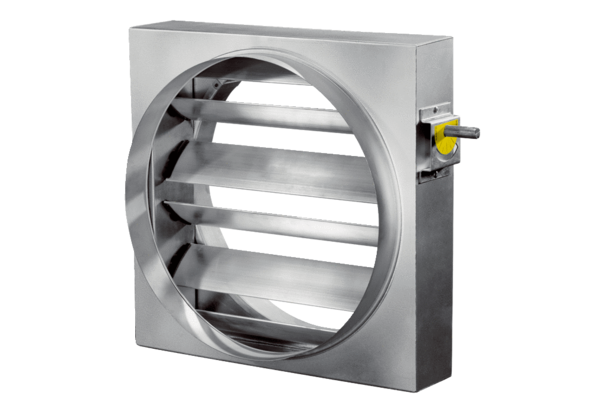 